Publicado en Madrid el 08/10/2019 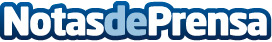 STIHL España, mención especial en el premio internacional mejor modelo de negocio 2019La filial española de STIHL, líder mundial de fabricación de maquinaria forestal y de jardinería, ha sido galardonada con la mención especial "Estrategia Comercial y de Clientes" en la X Edición del Premio Internacional al Mejor Modelo de Negocio 2019, otorgado por Development Systems en colaboración con la APD (Asociación para el Progreso de la Dirección)Datos de contacto:Sheridan Comunicación+34 91 535 00 68Nota de prensa publicada en: https://www.notasdeprensa.es/stihl-espana-mencion-especial-en-el-premio Categorias: Recursos humanos Jardín/Terraza Premios Otras Industrias http://www.notasdeprensa.es